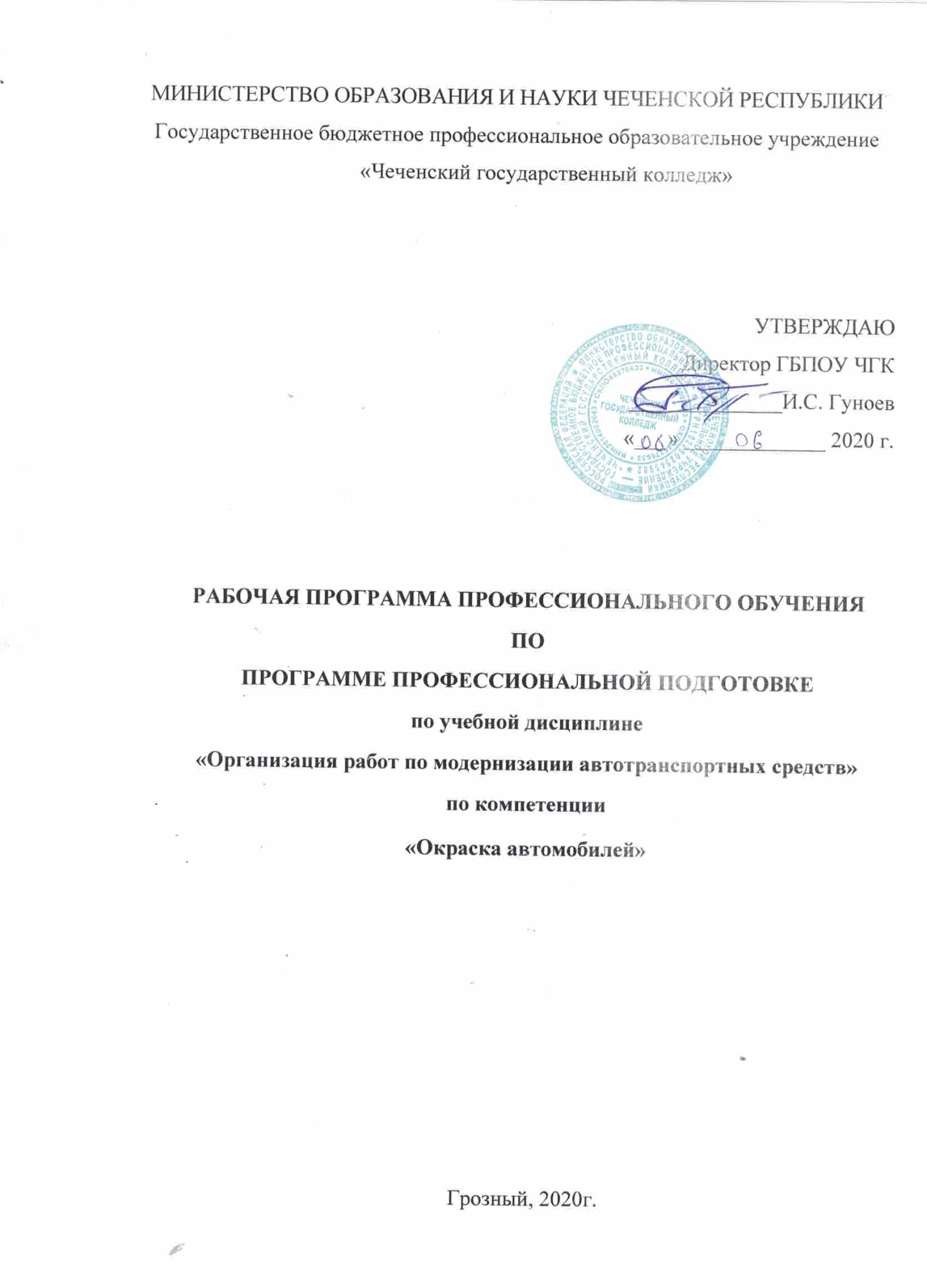 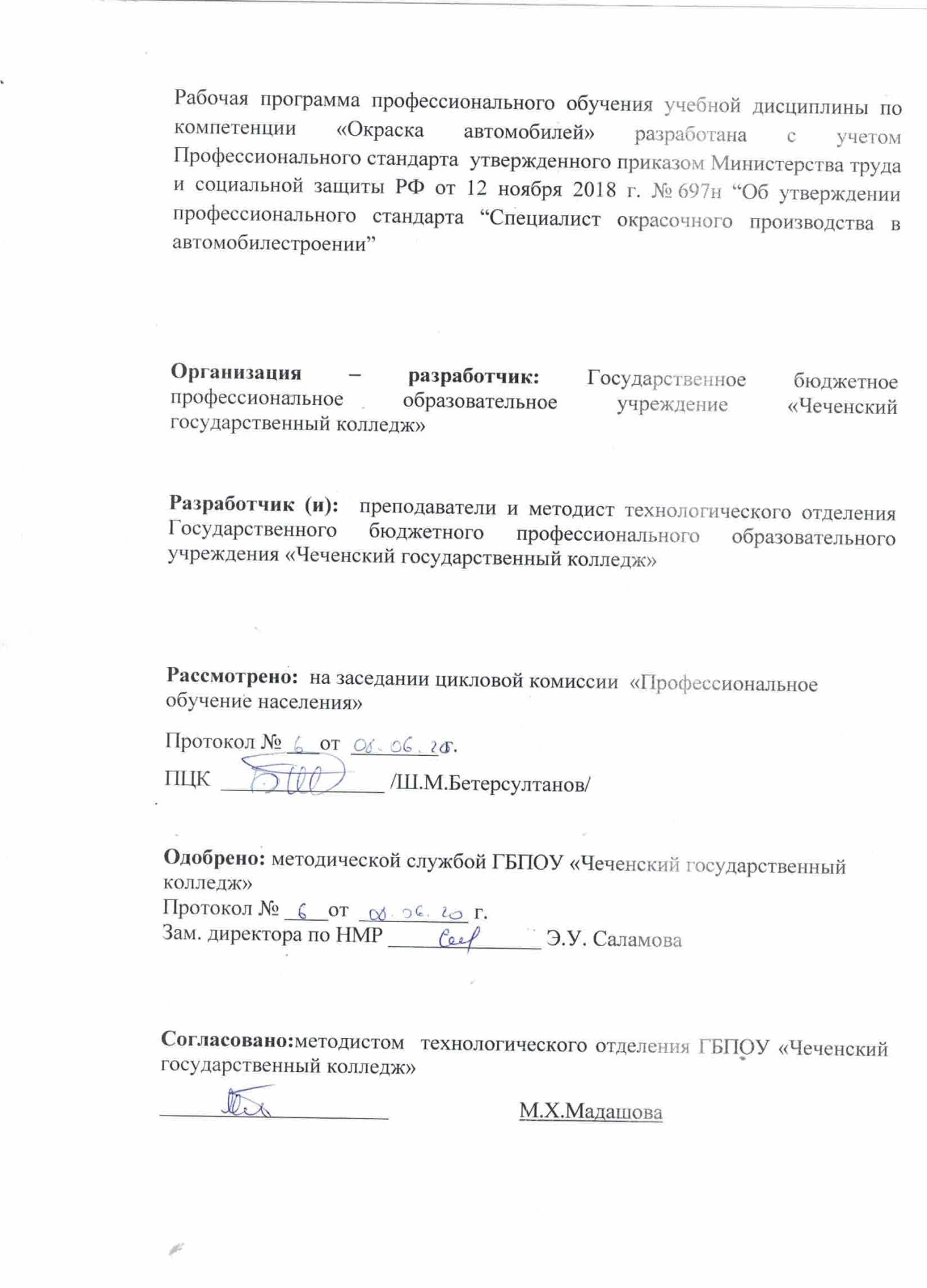 СОДЕРЖАНИЕ 1. ПАСПОРТ ПРОГРАММЫУЧЕБНОЙ ДИСЦИПЛИНЫ1.1. Область применения программыРабочая программа профессионального модуля является частью основной образовательной программы в соответствии с ФГОС по профессии Тюнинг автомобилей с учетом профессионального стандарта по специальности 23.02.07. Технологическое обслуживание и ремонт двигателей, систем, агрегатов автомобилейв части освоения основного вида профессиональной деятельности «Организация процесса модернизации и модификации автотранспортных средств»и соответствующих профессиональных компетенций (ПК).1.2.Место дисциплины в структуре основной профессиональнойобразовательной программы: Дисциплина «Организация работ по модернизации автотранспортных средств» принадлежит к профессиональному циклу.1.3. Цели и задачи модуля – требования к результатам освоения модуляВ результате изучения профессионального модуля студент должен уметь:          Определять основные геометрические параметры деталей, узлов и агрегатов;          Определять технические характеристики узлов и агрегатов транспортных средств;           Подбирать необходимый инструмент и оборудование для проведения работ;          Подбирать оригинальные запасные части и их аналоги по артикулам и кодам в соответствии с каталогом.          Подбирать необходимый инструмент и оборудование для проведения работ;          Подбирать оригинальные запасные части и их аналоги по артикулам и кодам в соответствии с заданием;          Визуально и экспериментально определять техническое состояние узлов, агрегатов и механизмов транспортного средства;          Подбирать необходимый инструмент и оборудование для проведения работ.           Определять возможность, необходимость и экономическую целесообразность модернизации автотранспортных средств;          Соблюдать нормы экологической безопасности          Определять направления ресурсосбережения в рамках профессиональной деятельности по профессии (специальности)          Определить необходимые ресурсы;          Владеть актуальными методами работы;          Проводить контроль технического состояния транспортного средства.          Составить технологическую документацию на модернизацию и тюнинг транспортных средств.          Определить взаимозаменяемость узлов и агрегатов транспортных средств, необходимый объем используемого материала, возможность изменения интерьера, качество используемого сырья;          Установить дополнительное оборудование, различные аудиосистемы, освещение.          Выполнить арматурные работы.          Определить необходимый объем используемого материала, возможность изменения экстерьера качество используемого сырья;          Установить дополнительное оборудование, внешнее освещение.          Наносить краску и пластидип, аэрографию.          Изготовить карбоновые детали         Визуально определять техническое состояние производственного оборудования;         Определять наименование и назначение технологического оборудования;         Подбирать инструмент и материалы для оценки технического состояния производственного оборудования;         Читать чертежи, эскизы и схемы узлов и механизмов технологического оборудования;         Обеспечивать технику безопасности при выполнении работ по оценке технического состояния производственного оборудования;         Определять потребность в новом технологическом оборудовании;         Определять неисправности в механизмах производственного оборудования.         Составлять графики обслуживания производственного оборудования;         Подбирать инструмент и материалы для проведения работ по техническому обслуживанию и ремонту производственного оборудования;         Обеспечивать технику безопасности при выполнении работ по техническому обслуживанию производственного оборудования;         Настраивать производственное оборудование и производить необходимые регулировки.          Прогнозировать интенсивность изнашивания деталей и узлов оборудования;          Определять степень загруженности и степень интенсивности использования производственного оборудования;          Диагностировать оборудование, используя встроенные и внешние средства диагностики;          Рассчитывать установленные сроки эксплуатации производственного оборудования;           Применять современные методы расчетов с использованием программного обеспечения ПК;           Создавать виртуальные макеты исследуемого образца с критериями воздействий на него, применяя программные обеспечения ПК.знать:Назначение, устройство и принцип работы агрегатов, узлов и деталей автомобиля;Правила чтения электрических и гидравлических схем;Правила пользования точным мерительным инструментом;Современные эксплуатационные материалы, применяемые на автомобильном транспорте. Основные сервисы в сети интернет по подбору запасных частей; Классификация запасных частей автотранспортных средств; Законы РФ, регулирующие сферу переоборудования транспортных средств;Назначение, устройство и принцип работы агрегатов, узлов и деталей автомобиля;Основные направления в области улучшения технических характеристик автомобилей;Назначение, устройство и принцип работы технологического оборудования для модернизации автотранспортных средств;Методику определения экономического эффекта от модернизации и модификации автотранспортных средств. Конструктивные особенности узлов, агрегатов и деталей автотранспортных средств;Назначение, устройство и принцип работы технологического оборудования для модернизации;Материалы, используемые при производстве деталей узлов, агрегатов. Правила расчета снижения затрат на эксплуатацию Т.С., рентабельность услуг;Правила подсчета расхода запасных частей, затрат на обслуживание и ремонт; Правила экологической безопасности при ведении профессиональной деятельностиОсновные ресурсы, задействованные в профессиональной деятельностиПути обеспечения ресурсосбережения. Требования техники безопасности.Законы РФ, регламентирующие произведение работ по тюнингу Особенности и виды тюнинга. Основные направления тюнинга двигателя.Устройство всех узлов автомобиля. Теорию двигателя. Теорию автомобиля. Особенности тюнинга подвески. Технические требования к тюнингу тормозной системы. Требования к тюнингу системы выпуска отработанных газов. Особенности выполнения блокировки для внедорожников. Знать виды материалов, применяемых в салоне автомобиля;Особенности использования материалов и основы их компоновки;Особенности установки аудиосистемы;Технику оснащения дополнительным оборудованием;Особенности установки внутреннего освещения;Требования к материалам и особенности тюнинга салона автомобиля. Способы увеличения мощности двигателя;Технологию установки ксеноновых ламп и блока розжига;Методы нанесения аэрографии;Технологию подбора дисков по типоразмеру;ГОСТ Р 51709-2001 проверки света фар на соответствие;Особенности подбора материалов для проведения покрасочных работ;Знать особенности изготовления пластикового обвеса;Технологию тонировки стекол; Технологию изготовления и установки подкрылков. Назначение, устройство и характеристики типового технологического оборудования;Признаки и причины неисправностей оборудования его узлов и деталей;Неисправности оборудования его узлов и деталей;Правила безопасного владения инструментом и диагностическим оборудованием;Правила чтения чертежей, эскизов и схем узлов и механизмов технологического оборудования;Методику расчетов при определении потребности в технологическом оборудовании;Технические жидкости, масла и смазки, применяемые в узлах производственного оборудования. Систему технического обслуживания и ремонта производственного оборудования;Назначение и принцип действия инструмента для проведения работ по техническому обслуживанию и ремонту производственного оборудования;Правила работы с технической документацией на производственное оборудование;Требования охраны труда при проведении работ по техническому обслуживанию и ремонту производственного оборудования;Технологию работ, выполняемую на производственном оборудовании;Способы настройки и регулировки производственного оборудования.Законы теории надежности механизмов и деталей производственного оборудования;Влияние режима работы предприятия на интенсивность работы производственного оборудования и скорость износа его деталей и механизмов;Средства диагностики производственного оборудования;Амортизационные группы и сроки полезного использования производственного оборудования; Приемы работы в MicrosoftExcel, MATLAB и др. программах;Факторы, влияющие на степень и скорость износа производственного оборудования1.4. Количество часов на освоение программы учебной дисциплины:«Организация работ по модернизации автотранспортных средств»аудиторная учебная нагрузка обучающегося –42 часа.1.5. Результатом освоения программы учебной дисциплины является овладение обучающимися видом профессиональной деятельности общими (ОК) и (ПК) компетенциями.ОК 01.	Выбирать способы решения задач профессиональной деятельности, применительно к различным контекстам.ОК 02.	Осуществлять поиск, анализ и интерпретацию информации, необходимой для выполнения задач профессиональной деятельности.ОК 03.	Планировать и реализовывать собственное профессиональное и личностное развитие.ОК 04.	Работать в коллективе и команде, эффективно взаимодействовать с коллегами, руководством, клиентами.ОК 07.	Содействовать сохранению окружающей среды, ресурсосбережению, эффективно действовать в чрезвычайных ситуациях.ОК 09.	Использовать информационные технологии в профессиональной деятельности.ОК 10.	Пользоваться профессиональной документацией на государственном и иностранном языке.ВД 	Организация процесса модернизации и модификации автотранспортных средствПК 6.1.	Определять необходимость модернизации автотранспортного средстваПК 6.2.	Планировать взаимозаменяемость узлов и агрегатов автотранспортного средства и повышение их эксплуатационных свойствПК 6.3. 	Владеть методикой тюнинга автомобиляПК 6.4. 	Определять остаточный ресурс производственного оборудования.1.6.Организация учебного процесса  со студентами с ОВЗ.Рабочая программа может быть использована для обеспечения образовательного процесса инвалидов и лиц с ограниченными возможностями.Общие рекомендации по работе со студентами-инвалидами:Использование указаний, как в устной, так и письменной форме;Поэтапное разъяснение заданий;Последовательное выполнение заданий;Повторение студентами инструкции к выполнению задания;Обеспечение аудио-визуальными техническими средствами обучения;Демонстрация уже выполненного задания (например, решенная математическая задача);Близость к студентам во время объяснения задания;Разрешение использовать диктофон для записи ответов учащимися;Акцентирование внимания на хороших оценках;Распределение студентов по парам для выполнения проектов, чтобы один из студентов мог подать пример другому;Свести к минимуму наказания за невыполнение задания; ориентироваться более на позитивное, чем негативное;Игнорирование незначительных поведенческих нарушений. Разработка мер вмешательства в случае недопустимого поведения, которое является непреднамеренным.3. условия реализации  УЧЕБНОЙ ДИСЦИПЛИНЫ3.1. Требования к минимальному материально-техническому обеспечениюТребования к минимальному материально-техническому обеспечениюОборудование учебных кабинетов и рабочих мест кабинетов:     1.	«Устройство автомобилей»:	- комплект деталей, узлов, механизмов, моделей, макетов;	- комплект учебно-методической документации;	- наглядные пособия.      2.	«Техническое обслуживание и ремонт автомобилей»:	- комплект деталей, узлов, механизмов, моделей, макетов;	- комплект инструментов, приспособлений;	- комплект учебно-методической документации;	- наглядные пособия.Оборудование мастерской и рабочих мест мастерской:1.	Слесарной:- Рабочие места по количеству обучающихся; - станки: настольно-сверлильные, заточные и др.; - набор слесарных инструментов; - набор измерительных инструментов; - приспособления; - заготовки для выполнения слесарных работ.2.	Токарно-механической:- Рабочие места по количеству обучающихся; - станки: токарные, фрезерные, сверлильные, заточные, шлифовальные; - наборы инструментов; - приспособления; - заготовки.3.	Кузнечно-сварочной:- Рабочие места по количеству обучающихся; - оборудование термического отделения; - сварочное оборудование; - инструмент; - оснастка; - приспособления; - материалы для работ; - средства индивидуальной защиты.4.	Демонтажно-монтажной:- Оборудование и оснастка для производства демонтажно-монтажных работ; - инструменты, приспособления для разборочных и сборочных работ; - стенды для разборки, сборки и регулировки агрегатов и узлов.Оборудование лаборатории и рабочих мест лаборатории:1.	«Двигателей внутреннего сгорания»	- двигатели;	- стенды;	- комплект плакатов;	- комплект учебно-методической документации.2.	«Электрооборудования автомобилей»	- стенды;	- комплект плакатов;	- комплект учебно-методической документации.3.	«Автомобильных эксплуатационных материалов»	- автоматизированное рабочее место преподавателя;	- автоматизированные рабочие места студентов;	- методические пособия;	- комплект плакатов;	- лабораторное оборудование.4.	«Технического обслуживания и ремонта автомобилей»	- автоматизированное рабочее место преподавателя;	- автоматизированные рабочие места студентов;	- методические пособия;	- комплект плакатов;	- лабораторное оборудование.5.	«Технических средств обучения»	- компьютеры;	- принтер;	- сканер;	- проектор;	- плоттер;	- программное обеспечение общего назначения;	- комплект учебно-методической документации.4. КОНТРОЛЬ  И  ОЦЕНКА  РЕЗУЛЬТАТОВОСВОЕНИЯ  ПРОФЕССИОНАЛЬНОГО МОДУЛЯКонтроль и оценка результатов освоения дисциплины осуществляется преподавателем в процессе проведения практических занятий и лабораторных работ, тестирования, а также выполнения обучающимися индивидуальных заданий, проектов, исследований.1. ПАСПОРТ  ПРОГРАММЫУЧЕБНОЙ ДИСЦИПЛИНЫстр.42. содержание УЧЕБНОЙ ДИСЦИПЛИНЫ113. условия реализации  УЧЕБНОЙ ДИСЦИПЛИНЫ124. Контроль и оценка результатов освоения УЧЕБНОЙ ДИСЦИПЛИНЫ142. СОДЕРЖАНИЕ УЧЕБНОЙ ДИСЦИПЛИНЫ2. СОДЕРЖАНИЕ УЧЕБНОЙ ДИСЦИПЛИНЫ2. СОДЕРЖАНИЕ УЧЕБНОЙ ДИСЦИПЛИНЫ2. СОДЕРЖАНИЕ УЧЕБНОЙ ДИСЦИПЛИНЫНаименование разделов учебной дисциплины и темСодержание учебного материала, лабораторные работы и практические занятия, самостоятельная работа обучающихся, курсовая работа (проект)Объем часовУровень освоенияОрганизация работ по модернизации автотранспортных средствОрганизация работ по модернизации автотранспортных средств42Глава 1.Содержание42Глава 1.Основные направления в области модернизации автотранспортных средств62Глава 1.Модернизация двигателей62Глава 1.Модернизация подвески автомобиля62Глава 1.Дооборудование автомобиля82Глава 1.Переоборудование автомобилей42Глава 1.Прогнозирование результатов от модернизации ТС82Работа с базами по подбору запасных частей к Т.С. с4Результаты обучения (освоенные умения, усвоенные знания)Формы и методы контроля и оценки результатов обучения12Умения:подбирать материалы по их назначению иусловиям эксплуатации для выполнения работЛабораторно-практическиеработы, тестыприменять материалы при выполнении работпрактическиезанятия, домашниеработыЗнания:общую классификацию материалов, характерные свойства и области ихприменения;тесты,	домашняя	работа,	лабораторно- практические работыобщие сведения о строении материаловТесты, домашняяработаобщие сведения, назначение, виды и свойства различных материалов (в соответствии спрофилем)Контрольнаяработа, практическиезанятия